GMINNY KONKURS PIEŚNI I PIOSENKI PATRIOTYCZNEJ RAZEM DLA NIEPODLEGŁEJ – BOJANO 2019                                               Karta zgłoszenia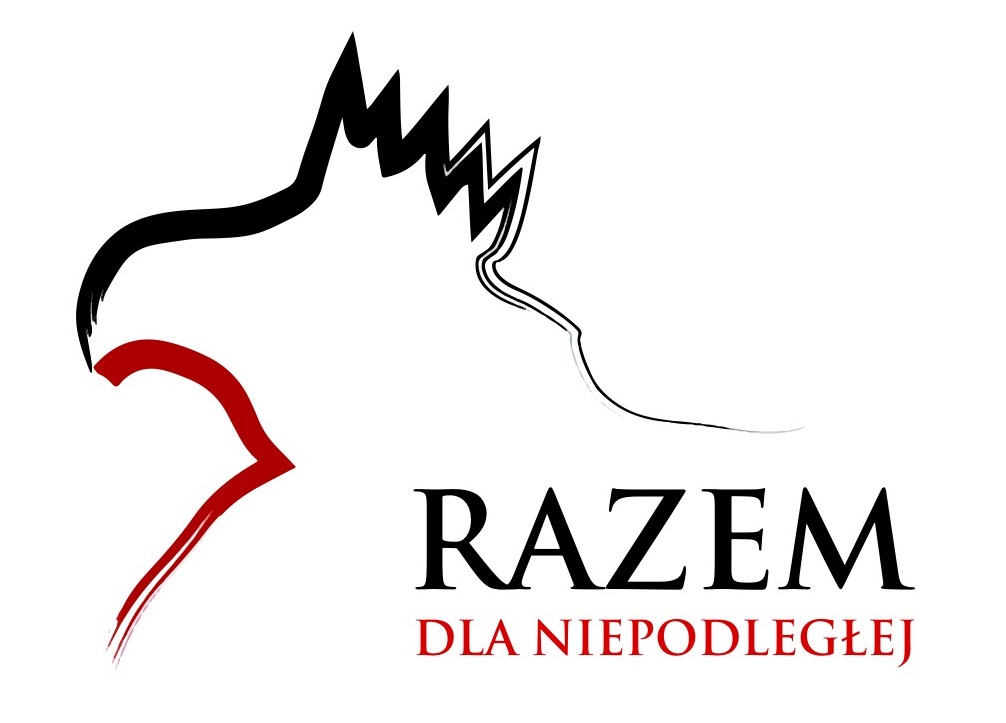 Nazwa szkoły………………………………………………………………………………………………...Nr tel. do kontaktu……………………………………………………………………………………….Imię i nazwisko uczestnika/ nazwa zespołu (liczba osób w zespole)………………………………………………………………………………………………………………………………………………………………………………………………………………………………………………………………………………………………………………………………………………………………………Kategoria wiekowa………………………………………………………………….…………………….Tytuł piosenki a’cappella………………………………………………………….......................………………………………………………………………………………………………………………………Autorzy piosenki………………………………….................………………………………………………………………………………………………………………………………………………………………..Czas trwania……………………………………………...………………………………………………….Tytuł piosenki z akompaniamentem………………………………………………………………………………………………………………………………………………………………………………………Autorzy piosenki…………………………………………………………………………………………….……………………………………………………………………………………………………………………….Czas trwania…………………………………………………………………………………………………..Wymagania sprzętowe……………………………………………………………………………….....……………………………………………………………………………………………………………………….Uwagi…………………………………………………………………………………………………………….……………………………………………………………………………………………………………………….                  Miejscowość i data                                                   czytelny podpis opiekuna